Alfabetización en derecho de las Mujeres  21 de mayo 2019 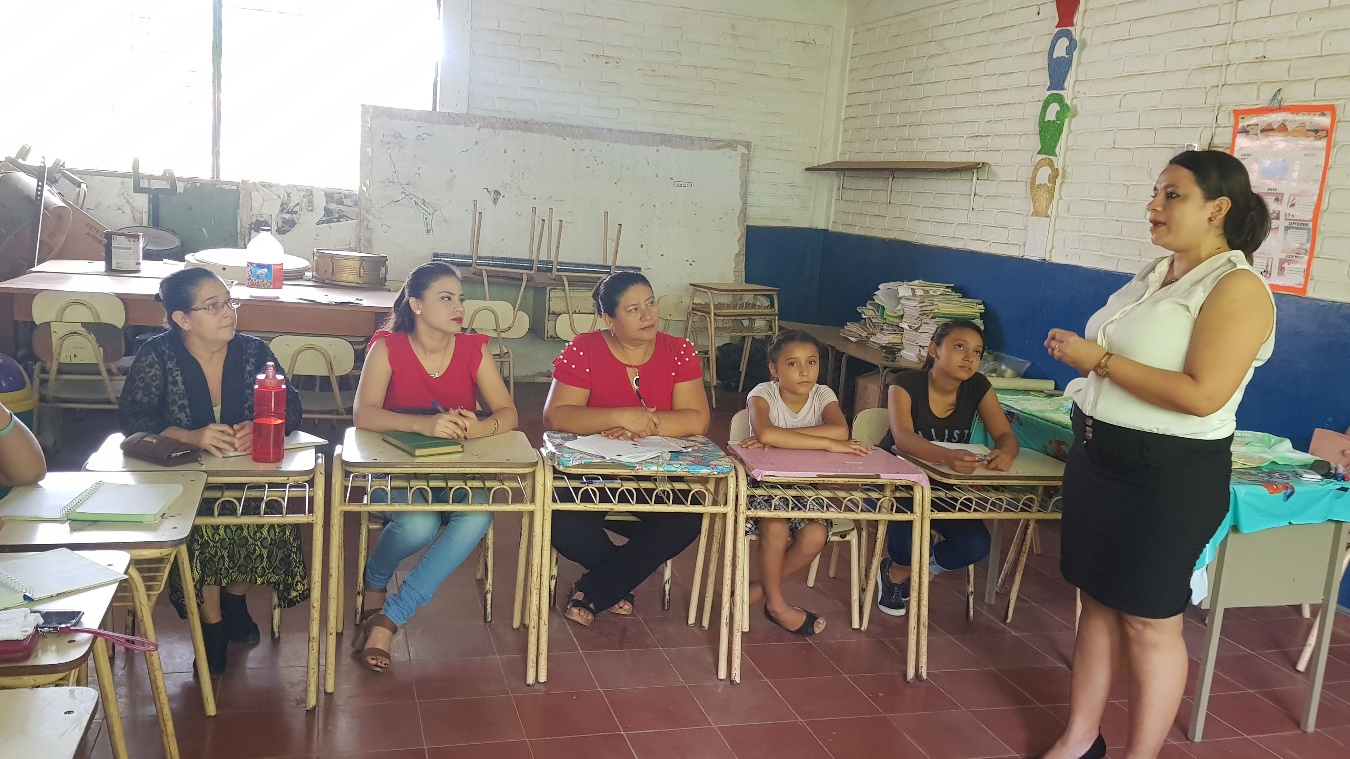 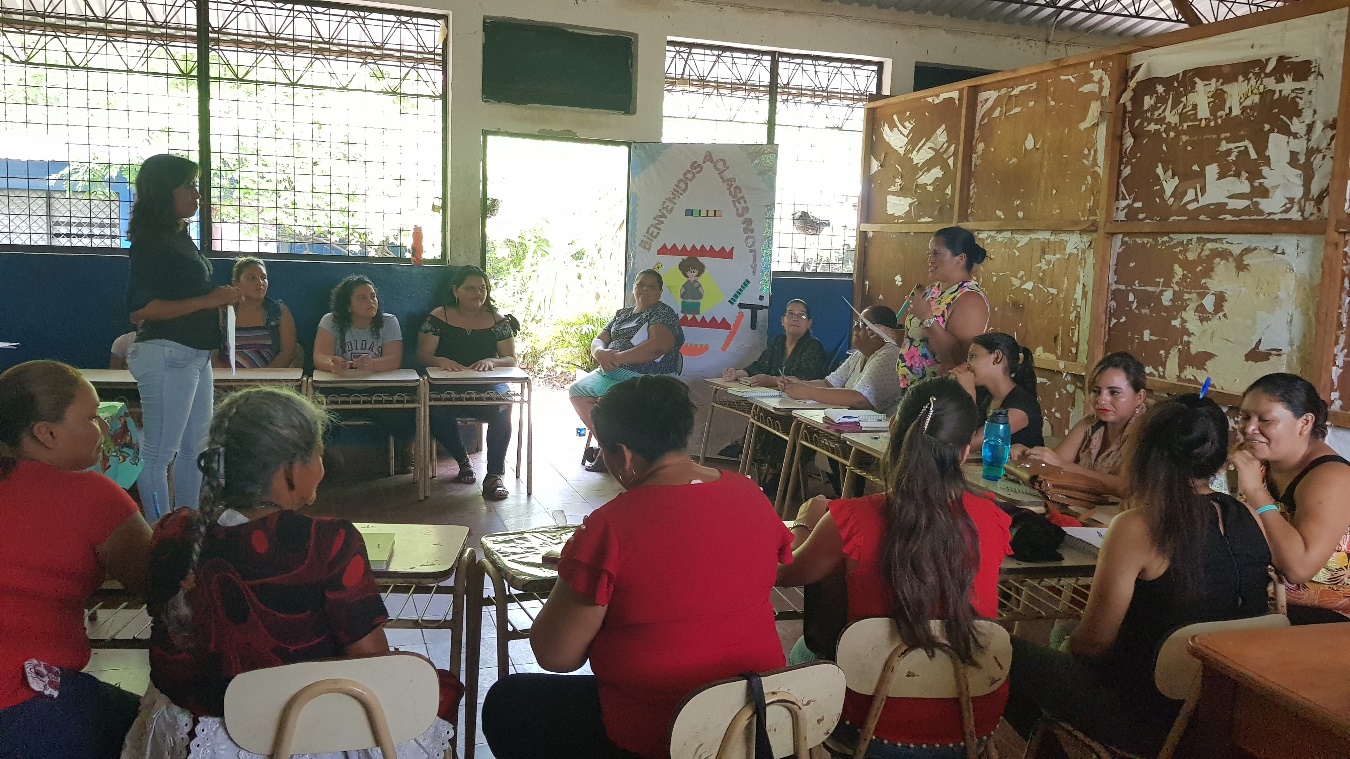 